 Prijedlog godišnjeg izvedbenog plana i programa zaza Francuski jezik u 4. razredu  srednje škole za školsku godinu 2020./2021.4. razred, 4. godina učenja – 64 sati godišnjeOpća, klasična, prirodoslovno-matematička i prirodoslovna gimnazija NAPOMENA: Učitelj/nastavnik u planiranju nastavnog procesa polazi od kurikulumskog pristupa poučavanja. 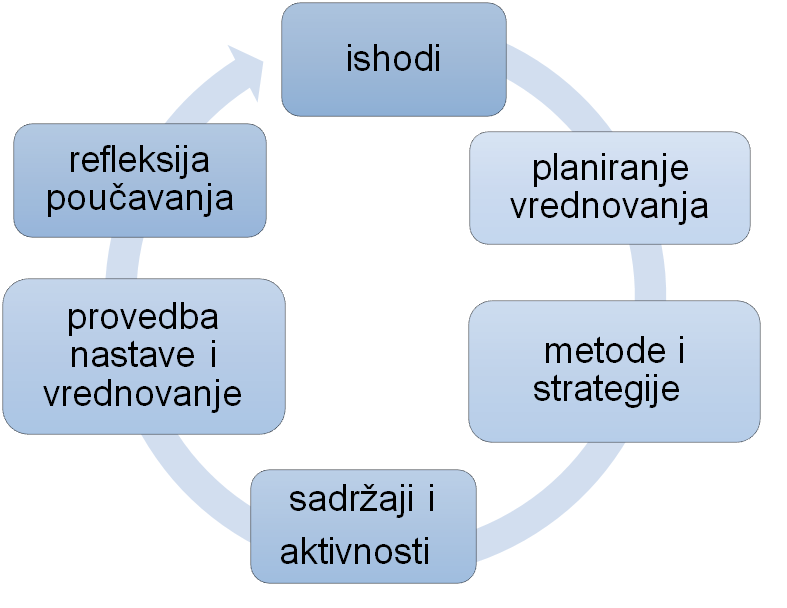 Vrednovanje za učenje, vrednovanje kao učenje i vrednovanje naučenog odvija se tijekom cijelog procesa učenja i poučavanja.PLANIRANJE TEMA PO MJESECIMA –prijedlog : Kurikulumi međupredmetnih tema:Očekivanja međupredmetne teme Učiti kako učitiDomena 1: Primjena strategija učenja i upravljanja informacijama uku A.4/5.1. Učenik samostalno traži nove informacije iz različitih izvora, transformira ih u novo znanje i uspješno primjenjuje pri rješavanju problema.  uku A.4/5.2. Učenik se koristi različitim strategijama učenja i samostalno ih primjenjuje u ostvarivanju ciljeva. učenja i rješavanju problema u svim područjima učenja.  uku A.4/5.3. Učenik kreativno djeluje u različitim područjima učenja.  uku A.4/5.4. Učenik samostalno kritički promišlja i vrednuje ideje.   Domena 2: Upravljanje svojim učenjem uku B.4/5.1. Učenik samostalno određuje ciljeve učenja, odabire pristup učenju te planira učenje.  uku B.4/5.2. Učenik prati učinkovitost učenja i svoje napredovanje tijekom učenja.  uku B.4/5.3. Učenik regulira svoje učenje mijenjajući prema potrebi plan ili pristup učenju.  uku B.4/5.4. Učenik samovrednuje proces učenja i svoje rezultate, procjenjuje ostvareni napredak te na temelju toga planira buduće učenje.  Domena 3: Upravljanje emocijama i motivacijom u učenju uku C.4/5.1. Učenik može objasniti vrijednost učenja za svoj život. uku C.4/5.2. Učenik iskazuje pozitivna i visoka očekivanja i vjeruje u svoj uspjeh u učenju.  uku C.4/5.3. Učenik iskazuje interes za različita područja, preuzima odgovornost za svoje učenje i ustraje u učenju.  uku C.4/5.4. Učenik se koristi ugodnim emocijama i raspoloženjima tako da potiču učenje i kontrolira neugodne emocije i raspoloženja tako da ga ne ometaju u učenju.  Domena 4: Stvaranje okružja za učenje uku D.4/5.1.Učenik stvara prikladno fizičko okruženje za učenje s ciljem poboljšanja koncentracije i motivacije.  uku D.4/5.2.Učenik ostvaruje dobru komunikaciju s drugima, uspješno surađuje u različitim situacijama i spreman je zatražiti i ponuditi pomoć. Očekivanja međupredmetne teme Građanski odgoj i obrazovanje Domena A: Ljudska prava goo A.5.1. Aktivno sudjeluje u zaštiti i promicanju ljudskih prava. goo A.5.2. Promiče ulogu institucija i organizacija u zaštiti ljudskih prava. goo A.5.3. Promiče pravo na rad i radnička prava. Domena B: Demokracija goo B.5.1.Promiče pravila demokratske zajednice.goo B.5.2. Sudjeluje u odlučivanju u demokratskoj zajednici. goo B.5.3. Analizira ustrojstvo vlasti u Republici Hrvatskoj i europskoj uniji.  Domena C: Društvena zajednicagoo C.5.1. Aktivno sudjeluje u građanskim inicijativama.goo C.5.2. Volontira u zajednicigoo C.5.3. Promiče kvalitetu života u zajednici. goo C.5.4. Promiče borbu protiv korupcije.Očekivanja međupredmetne teme Održivi razvoj Domena A: Povezanost odr A.5.1. Kritički promišlja o povezanosti vlastitoga načina života s utjecajem na okoliš i ljude. odr A.5.2. Analizira načela održive proizvodnje i potrošnjeodr A.5.3. Analizira odnose moći na različitim razinama upravljanja i objašnjava njihov utjecaj na održivi razvoj. Domena B: Djelovanje odr B.5.1. Kritički promišlja o utjecaju našega djelovanja na Zemlju i čovječanstvo. odr B.5.2. Osmišljava i koristi se inovativnim i kreativnim oblicima djelovanja s ciljem održivosti.odr B.5.3. Sudjeluje u aktivnostima u školi i izvan škole za opće dobro  Domena C: Dobrobit  odr C.5.1. Objašnjava povezanost potrošnje resursa i pravedne raspodjele za osiguranje opće dobrobiti. odr C.5.2. Predlaže načine unapređenja osobne i opće dobrobiti. Očekivanja međupredmetne teme Osobni i socijalni razvoj Domena A: Ja  osr A.5.1. Razvija sliku o sebi.osr A.5.2. Upravlja emocijama i ponašanjem.osr A.5.3. Razvija svoje potencijale. osr A.5.4. Upravlja svojim obrazovnim i profesionalnim putem.  Domena B: Ja i drugiosr B.5.1. Uviđa posljedice svojih i tuđih stavova/ postupaka/izboraosr B.5.2. Suradnički uči i radi u timu. osr B.5.3. Preuzima odgovornost za svoje ponašanje. Domena C: Ja i društvo osr C.5.1. Sigurno se ponaša u društvu i suočava s ugrožavajućim situacijama koristeći se prilagođenim strategijama samozaštite osr C.5.2. Preuzima odgovornost za pridržavanje zakonskih propisa te društvenih pravila i normi. osr C.5.3. Ponaša se društveno odgovorno.osr C.5.4. Analizira vrijednosti svog kulturnog nasljeđa u odnosu na multikulturalni svijet. Očekivanja međupredmetne teme Uporaba IKT-a Domena A: Funkcionalna i odgovorna uporaba IKT-A  ikt A.5.1. Učenik analitički odlučuje o odabiru odgovarajuće digitalne tehnologije. ikt A.5.2. Učenik se samostalno služi društvenim mrežama i računalnim oblacima za potrebe učenja i osobnoga razvoja. ikt A.5.3. Učenik preuzima odgovornost za vlastitu sigurnost u digitalnome okružju i izgradnju digitalnoga identiteta. ikt A.5.4.Učenik kritički prosuđuje utjecaj tehnologije na zdravlje i okoliš.Domena B: Komunikacija i suradnja u digitalnome okružju  ikt B.5.1. Učenik samostalno komunicira u digitalnome okružju. ikt B.5.2. Učenik samostalno surađuje s poznatim i nepoznatim osobama u digitalnome okružju. ikt B.5.3. Učenik promiče toleranciju, različitosti, međukulturno razumijevanje i demokratsko sudjelovanje u digitalnome okružju. Domena C: Istraživanje i kritičko vrednovanje u digitalnome okružju  ikt C.5.1. Učenik samostalno provodi složeno istraživanje s pomoću IKT-a. ikt C.5.2. Učenik samostalno i samoinicijativno provodi složeno pretraživanje informacija u digitalnome okružju. ikt C.5.3. Učenik samoinicijativno i samostalno kritički procjenjuje proces i rezultate pretraživanja te odabire potrebne informacije među pronađenim informacijama. ikt C.5.4.Učenik samostalno i odgovorno upravlja prikupljenim informacijama. Domena D: Stvaralaštvo i inovativnost u digitalnome okružju  ikt D.5.1. Učenik svrsishodno primjenjuje vrlo različite metode za razvoj kreativnosti kombinirajući stvarno i virtualno okružje. ikt D.5.2. Učenik samostalno predlaže moguća i primjenjiva rješenja složenih problema s pomoću IKT-a. ikt D.5.3. Učenik samostalno ili u suradnji s kolegama predočava, stvara i dijeli nove ideje i uratke s pomoću IKT-a.ikt D.5.4. Učenik samostalno štiti svoje intelektualno vlasništvo i odabire načine dijeljenja sadržaja. Očekivanja međupredmetne teme Zdravlje Domena A: Tjelesno zdravlje A.5.1. Preuzima brigu i odgovornost za reproduktivno zdravlje i razumije važnost redovitih liječničkih pregleda.A.5.2. Opisuje i primjenjuje zdrave stilove života koji podrazumijevaju pravilnu prehranu i odgovarajuću tjelesnu aktivnost. A.5.3. Razumije važnost višedimenzionalnoga modela zdravlja.  Domena B: Mentalno i socijalno zdravlje B.5.1.A Procjenjuje važnost razvijanja i unaprjeđivanja komunikacijskih vještina i njihove primjene u svakodnevnome životu. B.5.1.B Odabire ponašanje sukladno pravilima i normama zajednice. B.5.1.C Odabire ponašanja koja isključuju bilo kakav oblik nasilja. B.5.2.A Procjenjuje važnost rada na sebi i odgovornost za mentalno i socijalno zdravlje. B.5.2.B Obrazlaže važnost odgovornoga donošenja životnih odluka. B.5.2.C Odabire višedimenzionalni model zdravlja.B.5.3.A Procjenjuje uzroke i posljedice određenih rizičnih ponašanja i ovisnosti. B.5.3.B Analizira opasnosti kockanja, klađenja i igara na sreću. Domena C: Pomoć i samopomoć C.5.1.A Prepoznaje rizike s kojima se susreću mladi vozači automobila i motocikla. C.5.1.B Analizira opasnosti iz okoline, prepoznaje rizične situacije i izbjegava ih. C.5.1.C Opisuje profesionalne rizike pojedinih zanimanja.C.5.2.A Identificira i povezuje različite rizike za zdravlje i najčešće kronične zdravstvene smetnje te objašnjava postupke samopomoći /pomoći. C.5.2.B Navodi kada i gdje potražiti liječničku pomoć pri najčešćim zdravstvenim smetnjama i problemima. C.5.3.A Povezuje važnost sistematskih i preventivnih pregleda s očuvanjem zdravlja. C.5.3.B Opisuje najčešće profesionalne rizike za zdravlje. C.5.3.C. Objašnjava važnost i značenje donatorske kartice i darivanja krvi, tkiva i organa. Očekivanja međupredmetne teme Poduzetništvo Domena A: Promišljaj poduzetnički pod A.5.1. Primjenjuje inovativna i kreativna rješenja.pod A.5.2. Snalazi se s neizvjesnošću i rizicima koje donosi. pod A.5.3. Upoznaje i kritički sagledava mogućnosti razvoja karijere i profesionalnog usmjeravanja. Domena B: Djeluj poduzetnički pod B.5.1. Razvija poduzetničku ideju od koncepta do realizacije.pod B.5.2. Planira i upravlja aktivnostima. pod B.5.3. Prepoznaje važnost odgovornoga poduzetništva za rast i razvoj pojedinca i zajednice.Domena C: Ekonomska i financijska pismenost pod C.5.1. Sudjeluje u projektu ili proizvodnji od ideje do realizacije (nadovezuje se i uključuje elemente očekivanja iz 3. i 4. ciklusa). pod C.5.2. i pod C.5.3. Objašnjava osnovne namjene i koristi se financijskim uslugama. PREDMETNI KURIKULUMI - povezniceBiologija OŠ/GM https://skolazazivot.hr/wp-content/uploads/2020/06/BIO_kurikulum.pdfEngleski jezik OŠ/GM  https://skolazazivot.hr/wpcontent/uploads/2020/07/EJ_OSiGM_kurikulum2.pdfEngleski jezik SSŠhttps://skolazazivot.hr/wp-content/uploads/2020/07/EJ_SSS_kurikulum2.pdfEtika https://skolazazivot.hr/wp-content/uploads/2020/06/ETK_kurikulum.pdfFilozofija https://skolazazivot.hr/wp-content/uploads/2020/06/FIL_kurikulum.pdfFizika OŠ/GM https://skolazazivot.hr/wp-content/uploads/2020/06/FIZ_kurikulum.pdfFrancuski jezik OŠ/GM https://skolazazivot.hr/wp-content/uploads/2020/06/FJ_kurikulum.pdfGeografija OŠ/GM https://skolazazivot.hr/wp-content/uploads/2020/06/GEO_kurikulum.pdfGrčki jezik OŠ/GM https://skolazazivot.hr/wp-content/uploads/2020/06/GJ_kurikulum.pdfGlazbena kultura i Glazbena umjetnost OŠ/GM https://skolazazivot.hr/wp-content/uploads/2020/06/GKGU_kurikulum.pdfHrvatski jezik OŠ/GM https://skolazazivot.hr/wp-content/uploads/2020/06/HR-OSiGM_kurikulum.pdfHrvatski jezik SSŠ https://skolazazivot.hr/wp-content/uploads/2020/06/HR-SSS_kurikulum.pdfInformatika OŠ/GM https://skolazazivot.hr/wp-content/uploads/2020/06/INF_kurikulum.pdfIslamski vjeronauk OŠ/GM https://skolazazivot.hr/wp-content/uploads/2020/07/IV_kurikulum-4.pdfKatolički vjeronauk OŠ/GM https://skolazazivot.hr/wp-content/uploads/2020/06/KV_kurikulum.pdfKemija OŠ/GM https://skolazazivot.hr/wp-content/uploads/2020/07/KEM_kurikulum.pdfLatinski jezik OŠ/GM https://skolazazivot.hr/wp-content/uploads/2020/06/LJ_kurikulum.pdfLikovna kultura i Likovna umjetnost OŠ/GM https://skolazazivot.hr/wp-content/uploads/2020/06/LKLU_kurikulum.pdfLogika GM https://skolazazivot.hr/wp-content/uploads/2020/07/LOG_kurikulum-1.pdfMatematika OŠ/GM/SSŠ https://skolazazivot.hr/wpcontent/uploads/2020/07/MAT_kurikulum_1_71.pdfNjemački jezik OŠ/GM https://skolazazivot.hr/wp-content/uploads/2020/06/NJ_kurikulum-OSiGM.pdfNjemački jezik SSŠ https://skolazazivot.hr/wp-content/uploads/2020/06/NJ_kurikulum-SSS.pdfPovijest OŠ/GM https://skolazazivot.hr/wp-content/uploads/2020/06/POV_kurikulum.pdfPolitika i gospodarstvo GM https://skolazazivot.hr/wp-content/uploads/2020/07/PG_kurikulum.pdfPravoslavni vjeronauk OŠ/GM  https://skolazazivot.hr/wp-content/uploads/2020/06/PV_kurikulum.pdfPriroda OŠ https://skolazazivot.hr/wp-content/uploads/2020/06/PRI_kurikulum.pdfPriroda i društvo OŠ https://skolazazivot.hr/wp-content/uploads/2020/07/PID_kurikulum_1.pdfPsihologija GM https://skolazazivot.hr/wp-content/uploads/2020/07/PS_kurikulum.pdfSociologija GM https://skolazazivot.hr/wp-content/uploads/2020/07/SOC_kurikulum2.pdfSrpski jezik OŠ/GM https://skolazazivot.hr/wp-content/uploads/2020/06/SJ_kurikulum.pdfTalijanski jezik OŠ/GM https://skolazazivot.hr/wp-content/uploads/2020/06/TJ_kurikulum.pdfTalijanski jezik i književnost OŠ/SŠ https://skolazazivot.hr/wp-content/uploads/2020/07/TJ_kurikulum_modelA-1.pdfTehnička kultura OŠ https://skolazazivot.hr/wp-content/uploads/2020/06/TK_kurikulum.pdfTjelesna i zdravstvena kultura OŠ/GM https://skolazazivot.hr/wp-content/uploads/2020/06/TZK_kurikulum.pdfODGOJNO-OBRAZOVNI ISHODI NA RAZINI PREDMETNOG KURIKULUMA   A. Komunikacijska jezična kompetencija  Učenik razumije dugi i jednostavni govoreni tekst. Učenik razumije srednje dugi i srednje složeni izvorni pisani tekst.Učenik piše srednje dugi i jednostavni tekst.Učenik govori dugi i jednostavni tekst. Učenik sudjeluje u dugom i jednostavnome razgovoru.B. Međukulturna komunikacijska kompetencija  Učenik istražuje utjecaje hrvatske i frankofonskih kultura na razvoj društva i pojedinca.Učenik uspoređuje i primjenjuje različite vrste interakcija u međukulturnim susretima.Učenik pokazuje zanimanje za različite stavove i vrijednosti u međukulturnim susretima.C. Samostalnost u ovladavanju jezikom  Učenik vrednuje uporabu različitih strategija za slušanje i čitanje.Učenik vrednuje uporabu različitih strategija za pisanje i govorenje.Učenik vrednuje informacije iz različitih izvora na ciljnome jeziku.MEĐUPREDMETNE TEME  Prijedlog   Učiti kako učiti Građanski odgoj Osobni i socijalni razvoj Održivi razvoj Poduzetništvo Zdravlje Uporaba informacijske i komunikacijske tehnologije    PREDMETNE TEME                                                              OKVIRNI BROJ SATI PO TEMI        prijedlog                                                                                   prijedlog Povratak u školu                                                                                  6Međuljudski odnosi                                                                           14 Izazovi u 21. stoljeću                                                                         14     Moja i naša budućnost                                                                      14 Praznici, blagdani i projekti                                                              16     MEĐUPREDMETNA POVEZANOST      prijedlogHrvatski jezik Strani jezici Glazbena umjetnost Likovna umjetnostFizikaPovijestFilozofijaPolitika i gospodarstvoEtika Katolički vjeronauk; Pravoslavni vjeronauk; Islamski vjeronaukMJESEC i TEMA9.10.11.12.1.2.3.4.5.Povratak u školuMeđuljudski odnosi                                     Izazovi u 21. stoljeću                                                        Moja i naša budućnost Praznici,  blagdani i projekti                                         DULJINA TEKSTA      DULJINA TEKSTA      DULJINA TEKSTA Jezična djelatnost  Duljina teksta  Broj riječi  Slušanje s razumijevanjem  dugi i jednostavniviše od 300Čitanje s razumijevanjem  srednje dugi i srednje složeni izvorni pisani tekst 160 - 300Pisanje  srednje dugi i jednostavni100 - 180Govorenje - monolog   dugi i jednostavni3 ½ - 5 min.Govorenje - međudjelovanje  dugi i jednostavni 5 - 8 min.Učiti kako učiti:Izvor : Kurikulum za međupredmetnu temu Učiti kako učiti za osnovne i srednje škole u Republici HrvatskojGrađanski odgoj i obrazovanje Izvor:  Kurikulum za međupredmetnu temu Građanski odgoj i obrazovanje za osnovne i srednje škole u Republici HrvatskojOdrživi razvoj Izvor: Kurikulum za međupredmetnu temu Održivi razvoj za osnovne i srednje škole u Republici Hrvatskoj Osobni i socijalni razvoj Izvor: Kurikulum za međupredmetnu temu Osobni i socijalni za osnovne i srednje škole u Republici Hrvatskoj Uporaba IKT-a Izvor: Kurikulum za međupredmetnu temu Uporaba informacijske i komunikacijske tehnologije za osnovne i srednje škole u Republici HrvatskojZdravlje Izvor: Kurikulum za međupredmetnu temu Zdravlje za osnovne i srednje škole u Republici Hrvatskoj PoduzetništvoIzvor: Kurikulum za međupredmetnu temu Poduzetništvo za osnovne i srednje škole u Republici Hrvatskoj